宏福农业所属行业：农业参选类别：数字营销最具创新精神品牌品牌简介宏福农业是中国现代农业领域的领头羊企业,成立于2016年,致力于现代化智能农业技术开拓和引领,专为国人提供健康、安全、高品质生鲜果蔬产品,集选种、种植、管理、采收、销售、服务全产业链为一体。全套引进、吸收荷兰先进的温室建造技术、生产设备和智能化管控技术。聘请了全球专业专家种植团队进行种植管理,所有产品均取得欧盟Global G.A.P.认证,兼具安全与健康,保证产品无污染、无添加剂和激素。旗下明星产品“宏福柿”极大程度还原荷兰番茄种植原貌,以优质的口感和超越普通番茄的品质,成为了高品质番茄品类的代表。目前宏福农业在北京大兴和黑龙江大庆市分别建有占地面积5万平米和12万平米的高科技农业产业园。 目前，宏福农业的明星产品“宏福柿”已走入全国如家乐福，华润，永旺，大润发，盒马鲜生等数百家商超，并在京东，本来生活上线后得到好评，商家也经常组织消费者以“探本寻源”的系列活动走进大棚，一些院校也为了让学生近距离了解现代农业技术，在宏福农业建立实践基地，增强对设施农业的学习与了解。产品供不应求，被网友称为西红柿中的“轻奢品”。2020年数字营销创新性表现2020年，宏福农业携手苏宁家乐福开启直播模式，引领高端农产品边看边买风潮。家乐福的主播走进宏福农业大兴区的番茄温室，向直播观众溯源宏福柿的生长环境，发放折扣券、播报直播优惠。在北京地区的家乐福门店，消费者可以边看直播边购买宏福柿。在线上，消费者一边在苏宁易购APP观看直播，凭借直播下单、分享便捷、优惠多多等特点，便捷下单享受福利。直播1个半小时内，北京地区累计观看用户达数万人次，销量提升明显。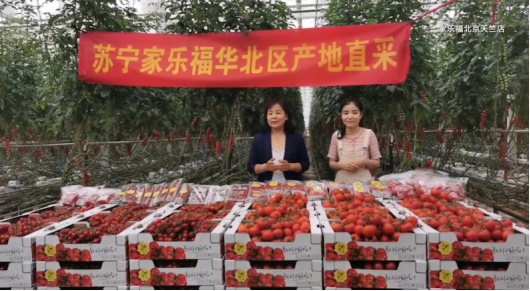 代表案例与苏宁家乐福跨界，掀起高品质番茄“边看边买”潮流1月3日，素有“番茄届轻奢品”之称的 “宏福柿”与家乐福开启了首场线上线下联动的直播带货。家乐福华北区采购负责人走进位于北京大兴的宏福农业基地，现场直播，产品溯源，为网友推广当季新鲜采摘的“宏福柿”。在北京地区线下的21家家乐福超市，宏福农业的展台大屏幕上，消费者可以一边看直播，一边品尝选购宏福柿。不仅如此，在苏宁易购APP、家乐福小程序、美团、饿了么等多个线上平台，只需在家乐福店面搜索“宏福柿”就可以在线购买，最快1小时配送到家。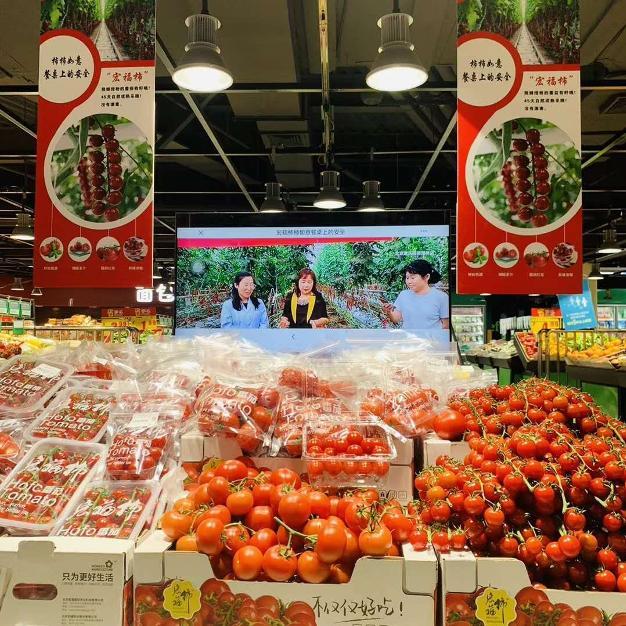 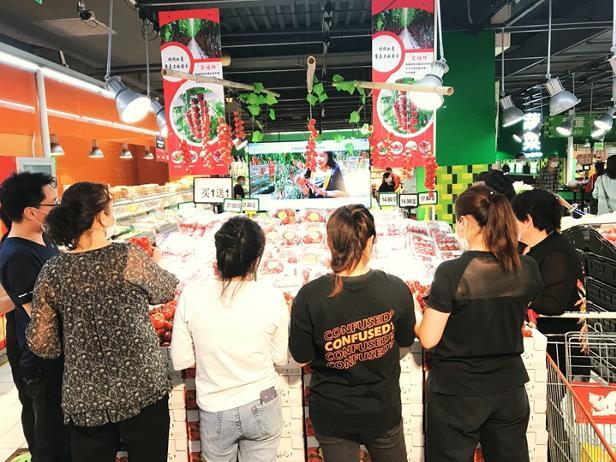 此次短短1小时的直播，便吸引了逾5.2万名观众观看，带动“宏福柿”销售显著提升。通过这样“边看边买”的崭新购物模式，消费者在观看直播的过程中，能够对品牌有全面的认识，经过专业人士讲解，可以快速直观了解产品，再加上商家让利所产生的价格优势，塑造了从品牌营销到提升销量的完整闭环。5月30日，继第一场直播活动的圆满成功后，宏福柿再次开启和苏宁家乐福的第二场直播活动。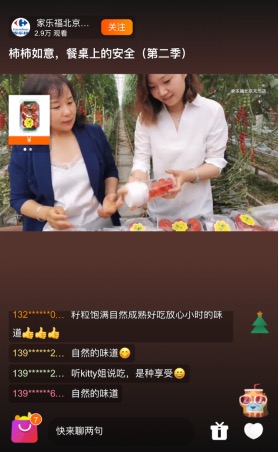 直播期间，华北区家乐福采购处长Kitty和乐乐走进宏福农业充满科技感的现代农业园区，向直播观众溯源宏福柿的生长环境，发放折扣券、播报直播优惠。为消费者探寻了诸多宏福柿背后的生长奥秘，直播期间还邀请了宏福农业的技术专家刘博士互动答疑，满足消费者对于这款高品质番茄的强烈好奇心。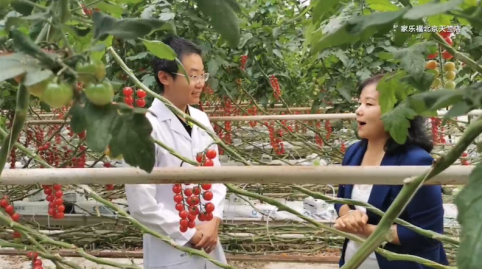 “随着人们生活水平的提高，人人都关心餐桌安全，家家户户才能幸福快乐。对于农产品而言，最重要的就是安全。那么宏福农业究竟如何保障“宏福柿”的食品安全呢？“主播率先向宏福农业的技术专家发问，刘博士针对宏福柿的生长环境，给出了答案：首先要保证宏福柿植株生长环境的绝对安全，不使用激素点花，熊蜂天然授粉，保证小柿子是45天自然成熟的果实，无农药残留。目前，宏福农业的明星产品“宏福柿”已走入全国如家乐福，华润，永旺，大润发，盒马鲜生等数百家商超，并在京东，本来生活上线后得到好评，商家也经常组织消费者以“探本寻源”的系列活动走进大棚，一些院校也为了让学生近距离了解现代农业技术，在宏福农业建立实践基地，增强对设施农业的学习与了解。产品供不应求，被网友称为西红柿中的“轻奢品”。直播带货的创新营销模式，是企业生命力的展现。未来，宏福农业将继续以科技管理为战略中心，继续打造专业的研发队伍、雄厚的技术实力、持续的创新能力和崭新的品牌营销理念。在生产经营过程中，积极响应国家发展战略，紧跟农业产业化的发展方向，为提升农业产业化水平，为消费者送上安全纯净的农产品持续努力。